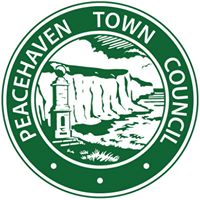 PEACEHAVEN TOWN COUNCILTon AllenTOWN CLERKTELEPHONE: (01273) 585493 OPTION 6FAX: 01273 583560E-MAIL: Townclerk@peacehaventowncouncil.gov.uk                   DRAFT Minutes of the meeting of the Planning & Highways Committee held in the Anzac Room, Community House, at 7.30pm on Tuesday 7th June 2022Present; Cllr Sharkey, Cllr Gallagher, Cllr White, Cllr Paul, Cllr GriffithsPublic; two members of publicPH1387 CHAIR ANNOUNCEMENTSCllr Sharkey noted that as Vice Chair she will be standing in for the Chair, Cllr MillinerPH1388 PUBLIC QUESTIONSQuestion from Mr Carrick, Secretary of the Peacehaven Focus Group  :-‘Peacehaven Focus Group Committee strongly believe there is a need in Peacehaven for a regular local single decker bus service to operate in Peacehaven to link up east, west, & north Peacehaven, Telscombe, and also going to Newhaven to link up with the railway & retail units. Following our discussions with Patrick Warner of Brighton & Hove, it appears to us that the above service is not economic to them and not in their future business plan whioch is based on double decker hydrogen buses. Peacehaven Focus Group also believe that BHBC have not yet claimed the £750,000 Section 106/CIL money allocated for 3 off 12X Buses to serve the Lower Hoddern Farm Development and that Peacehaven Town Council should pursue this matter to re-allocate funds with Leigh Palmer/Head of Planning LDC/EBC.Therefore, are Peacehaven Town Council resurrecting the Working Group set up by Michelle Edser (which our Group was a part of) to discuss this matter & other transport matters?Councillors clarified and discussed with Mr Carrick and Mr Gatti the background to their question. The Chair summarised by saying that all Councillors were in agreement with the need to improve internal Town bus services and Agenda item PH1395 (9) referred to this. Chair suggested this item be brought forward on the Agenda. All agreed.Item 9 PH1395 was brought forward for discussionPH1389 TO CONSIDER APOLOGIES FOR ABSENCE & SUBSTITUTIONSApologies received from Cllrs.Symonds, Seabrook and Locum Town Clerk K.KingstonPH1390 TO RECEIVE DECLARATIONS OF INTEREST FROM COMMITTEE MEMBERS There were no declarations of interestPH1391 TO ADOPT THE MINUTES FROM THE 24TH MAY 2022It was resolved to adopt the minutes as a true record.PH1392 TO NOTE AND REVIEW THE COMMITTEES BUDGETARY REPORTThe report was received and noted.PH1393 TO RECEIVE AN UPDATE FROM CLLR GALLAGHER CHAIR OF THE STEERING GROUP FOR THE NDPCllr Gallagher provided an update.  Steering Group meeting had been held 7th June . Members: Town Clerks from Telscombe and Peacehaven plus 3 Councillors from each Council. Finances and timetable agreed for next 3 months. NDP document being amended and expected to be discussed at PTC Council 2/8/22 and 15/9/22. Then LDC will take over and Government Inspector appointed. Referendum anticipated May 2023.   Also agreed at Steering Group Nancy Astley to le ad on High Street Regeneration and Social Infrastructure Project and respond to Peacock & Smith , Planners for Morrisons with regard  to Neighbourhood Development Plan.     Consultants will arrange further liaisons with Council Officers, Councillors and residentsPH1394 TO DISCUSS INFILTRATION BASIN The Chair referred to update received from Cllr Collier by email that a fence would be constructed around the infiltration basinPH1395 TO AGREE TO SETUP A SUSTAINABLE TRANSPORT TASK AND FINISH GROUP AND NOMINATE MEMBERSIt was resolved to bring this item forward for discussion in advance of item 3 to allow the public to exit the meeting.Cllr Griffiths advised that this item had arisen after questions and discussion at the recently held Annual Town Meeting.Cllr Seabrook had submitted via Cllr Griffiths a Task and Finish proposal.“ To consult with residents and bus companies, investigate costs and funding opportunities to provide a town bus service and buses for shopping while the Meridian Centre development tasks place.Finish date will be March 2023”Standing Orders suspended to allow Mr Carrick and Mr Gatti to participate.The proposal from Cllr Seabrook was considered too narrow, did not address Mr Carrick and Mr Gatti’s question or the motion as stated on the Agenda.Cllr Gallagher proposed “ to agree to setup a sustainable transport (Buses) Task and Finish Group and nominate members” Cllr Paul seconded , All agreed.Group members nominated. Cllrs Seabrook, Gallagher, White Mr Carrick, Mr Gatti and an Officer.First meeting to be arranged asap.8pm Mr Carrick and Mr Gatti left the meeting. The following Planning Applications were discussed: -PH1365 LW/22/0396 29 Neville Road, PeacehavenThere were no objections to this applicationPH1397 LW/22/ 0302 128 Arundel Road, PeacehavenThere were no objections to this applicationPH1398 LW/22/0371 6 Wellington Road, PeacehavenThere were no objections to this applicationPH1399 LW/22/0347 36 Cairo Ave, PeacehavenThere were no objections to this application The following Planning Application Decisions were NOTEDPH1400 LW/22/0040 – 21 Downs Walk, PeacehavenPH1401 LW/22/0223 - 17 Coney Furlong, PeacehavenPH1402 LW/21/0906 - 78 The Promenade, PeacehavenPH1403 LW/22/0249 - 12 Jason Close, Peacehaven PH1404 TO REVIEW & UPDATE THE P&H ACTION PLAN AND AGREE ANY ACTIONS REQUIRED. reviewed and agreed that an entry be added to cover Chalkers Rise phase 3 Residents and Councillors concerns regarding impact of construction and liaison with Barretts and LDC Planning Enforcement.Cllr Gallagher referred to an email received from Toby Collins, Senior Case Worker Planning First who is has taken up issues, visited the site and has given contact details.13 PH1405 TO CONFIRM THE DATE OF NEXT MEETING AS 28TH JUNE 2022There being no further business, the meeting closed at 20.20pm